Cluj NapocaHotel: Belvedere 3*Toate tarifele includ micul dejun (24 Ron).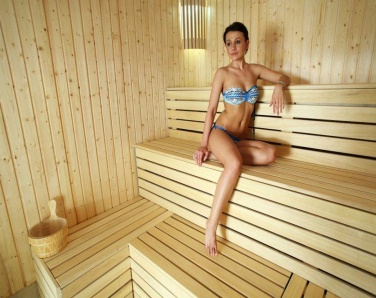 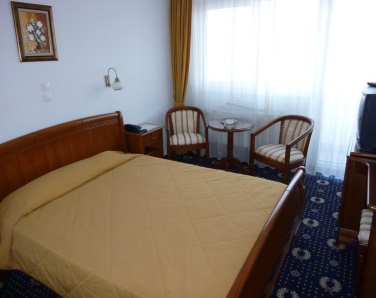 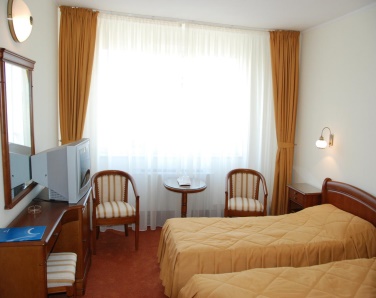 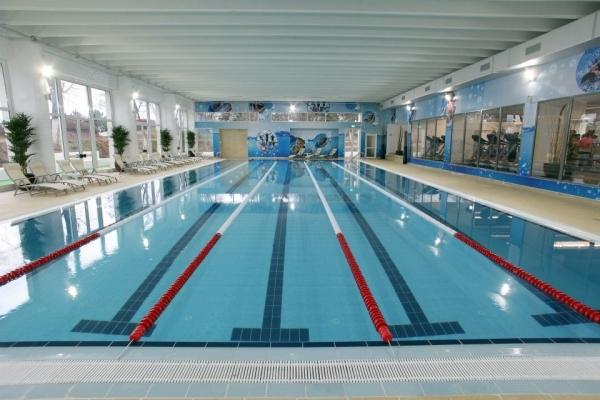 Această proprietate se află pe dealul Cetăţuia, cu vedere la Cluj-Napoca, şi oferă acces gratuit la saună, sală de gimnastică şi la piscina interioară. De asemenea, Hotelul Belvedere pune la dispoziţie acces gratuit la internet WiFi şi parcare privată gratuită.Camerele includ TV prin cablu şi minibar. Băile private au cadă şi uscător de păr.Recepţia are program nonstop, iar personalul acesteia vă poate comanda un taxi pentru a ajunge oriunde doriţi. Oamenii de afaceri pot rezerva şi una dintre sălile de conferinţe ale hotelului, la un cost suplimentar.Hotelul Belvedere are un restaurant cu 3 săli de mese, care serveşte preparate din bucătăria internaţională. Oaspeţii pot lua masa şi pe terasele acoperite sau neacoperite ale hotelului. Micul dejun tip bufet oferă o selecţie bogată, inclusiv produse de patiserie preparate în bucătăria hotelului.Hotelul este la 2 km de Piaţa Unirii, situată în inima oraşului. Aeroportul Internaţional Cluj-Napoca se află la 10 km de această proprietate.Camera 3 stele	Tarife ianuarie-martie-decembrieTarife Aprilie-noiembrieCameră dubla	298317Camera single	266289Apartament	429457